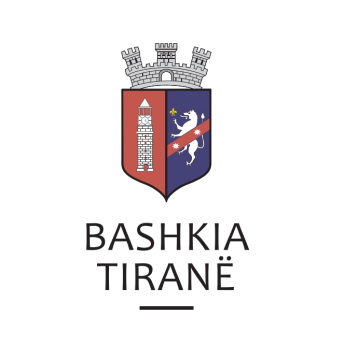      R  E  P U  B  L  I  K  A    E   S  H  Q  I  P  Ë  R  I  S  Ë
  BASHKIA TIRANË
DREJTORIA E PËRGJITHSHME PËR MARRËDHËNIET ME PUBLIKUN DHE JASHTË
DREJTORIA E KOMUNIKIMIT ME QYTETARËTLënda: Kërkesë për shpallje nga Gjykata e Rrethit Gjyqësor Tiranë, për z. Gjergj Cuka.Pranë Bashkisë Tiranë ka ardhur kërkesa për shpallje nga Gjykata e Rrethit Gjyqësor Tiranë, me nr. 2567 akti, datë 08.10.2019, protokolluar në Bashkinë Tiranë me nr. 38884 prot., datë 16.10.2019.Ju sqarojmë se kjo gjykatë dërgon për shpallje njoftimin për gjykimin e çështjes penale që i përket:Të Pandehur:          Bajram Ismailaj dhe Gjergj Cuka.Akuzuar:                 Për veprën penale “Keqtrajtim i të miturve në bashkëpunim”Data dhe ora e seancës:   25.10.2019,  ora 09:30Drejtoria e Komunikimit me Qytetarët ka bërë të mundur afishimin e shpalljes për z. Gjergj Cuka, në tabelën e shpalljeve të Sektorit të Informimit dhe Shërbimeve për Qytetarët pranë Bashkisë Tiranë.      R  E  P U  B  L  I  K  A    E   S  H  Q  I  P  Ë  R  I  S  Ë
  BASHKIA TIRANË
DREJTORIA E PËRGJITHSHME PËR MARRËDHËNIET ME PUBLIKUN DHE JASHTË
DREJTORIA E KOMUNIKIMIT ME QYTETARËTLënda: Kërkesë për shpallje nga Gjykata e Rrethit Gjyqësor Tiranë, për Shoqëria “ALBOR CORPORATION” sh.p.k., me administratore znj. Anisa Kevani.Pranë Bashkisë Tiranë ka ardhur kërkesa për shpallje nga Gjykata e Rrethit Gjyqësor Tiranë, me nr. 10762 regj. them., datë 14.10.2019, protokolluar në Bashkinë Tiranë me nr. 38886 prot., datë 16.10.2019.Ju sqarojmë se kjo gjykatë dërgon për shpallje njoftimin për gjykimin e  çështjes civile që i përket:Paditës:        Shoqëria Euro Partners sh.p.k.I Paditur:       Shoqëria “ALBOR CORPORATION” sh.p.k., me administratore znj.                       Anisa Kevani.Objekti:        Lirim dorëzim sendiData dhe ora e seancës:   25.11.2019,  ora 13:30Drejtoria e Komunikimit me Qytetarët ka bërë të mundur afishimin e shpalljes për Shoqëria “ALBOR CORPORATION” sh.p.k., me administratore znj. Anisa Kevani, në tabelën e shpalljeve të Sektorit të Informimit dhe Shërbimeve për Qytetarët pranë Bashkisë Tiranë.      R  E  P U  B  L  I  K  A    E   S  H  Q  I  P  Ë  R  I  S  Ë
  BASHKIA TIRANË
DREJTORIA E PËRGJITHSHME PËR MARRËDHËNIET ME PUBLIKUN DHE JASHTË
DREJTORIA E KOMUNIKIMIT ME QYTETARËTLënda: Kërkesë për shpallje nga Gjykata e Rrethit Gjyqësor Tiranë, për z. Visar Lipa.Pranë Bashkisë Tiranë ka ardhur kërkesa për shpallje nga Gjykata e Rrethit Gjyqësor Tiranë, me nr. 745 akti, datë 14.10.2019, protokolluar në Bashkinë Tiranë me nr. 38885 prot., datë 16.10.2019.Ju sqarojmë se kjo gjykatë dërgon për shpallje njoftimin për gjykimin e çështjes penale që i përket:Kërkues:                 Prokuroria e Rrethit Gjyqësor TiranëAkuzuar:                 Revokimin e pezullimit të dënimit me burgData dhe ora e seancës:   28.10.2019,  ora 09:30Drejtoria e Komunikimit me Qytetarët ka bërë të mundur afishimin e shpalljes për z. Visar Lipa, në tabelën e shpalljeve të Sektorit të Informimit dhe Shërbimeve për Qytetarët pranë Bashkisë Tiranë.      R  E  P U  B  L  I  K  A    E   S  H  Q  I  P  Ë  R  I  S  Ë
  BASHKIA TIRANË
DREJTORIA E PËRGJITHSHME PËR MARRËDHËNIET ME PUBLIKUN DHE JASHTË
DREJTORIA E KOMUNIKIMIT ME QYTETARËTLënda: Kërkesë për shpallje nga Gjykata e Rrethit Gjyqësor Lezhë për znj. Zana Marku.Pranë Bashkisë Tiranë ka ardhur kërkesa për shpallje nga Gjykata e Rrethit Gjyqësor Lezhë, me nr. 443 akti, datë 14.10.2019, protokolluar në Bashkinë Tiranë me nr. 38882 prot., datë 16.10.2019.Ju sqarojmë se kjo gjykatë dërgon për shpallje njoftimin për gjykimin e çështjes civile që i përket:Paditës:                Zana MarkuI Paditur:             Va MarkuObjekti:                Pjestim pasurieData dhe ora e seancës:     06.11.2019, ora 12:45Drejtoria e Komunikimit me Qytetarët ka bërë të mundur afishimin e shpalljes për znj. Zana Marku, në tabelën e shpalljeve të Sektorit të Informimit dhe Shërbimeve për Qytetarët pranë Bashkisë Tiranë.     R  E  P U  B  L  I  K  A    E   S  H  Q  I  P  Ë  R  I  S  Ë
  BASHKIA TIRANË
DREJTORIA E PËRGJITHSHME PËR MARRËDHËNIET ME PUBLIKUN DHE JASHTË
DREJTORIA E KOMUNIKIMIT ME QYTETARËTLënda: Kërkesë për shpallje nga nga Gjykata e Apelit Vlorë për z. Igli Altin Jaupaj.Pranë Bashkisë Tiranë ka ardhur kërkesa për shpallje nga nga Gjykata e Apelit Vlorë me nr. 694 akti datë 11.10.2019, protokolluar në Bashkinë Tiranë me nr. 38883 prot., datë 16.10.2019.Ju sqarojmë se kjo gjykatë dërgon për shpallje njoftimin për gjykimin e çështjes penale që i përket:Kërkues:            Prokuroria e Rrethit Gjyqësor VlorëTë Pandehur:    Gjergji Kozma Bucaj, Aleksander Paskal BombajAkuzuar:           Për kryerjen e veprës penale parashikuar nga neni 79, gërma dh ,275                             dhe 300 i Kodit Penal.Viktima:            Edison Bombaj, Llambi Bomabaj dhe Dorian AsqeriDrejtoria e Komunikimit me Qytetarët ka bërë të mundur afishimin e shpalljes për z. Igli Altin Jaupaj, në tabelën e shpalljeve të Sektorit të Informimit dhe Shërbimeve për Qytetarët pranë Bashkisë Tiranë.     R  E  P U  B  L  I  K  A    E   S  H  Q  I  P  Ë  R  I  S  Ë
  BASHKIA TIRANË
DREJTORIA E PËRGJITHSHME PËR MARRËDHËNIET ME PUBLIKUN DHE JASHTË
DREJTORIA E KOMUNIKIMIT ME QYTETARËTLënda: Kërkesë për shpallje nga Gjykata e Rrethit Gjyqësor Gjirokastër, për z. Vilson Cobani.Pranë Bashkisë Tiranë ka ardhur kërkesa për shpallje nga Gjykata e Rrethit Gjyqësor Gjirokastër, me nr. regj. themeltar 712, datë 23.09.2019, protokolluar në institucionin tonë me nr. 38887 prot., datë 16.10.2019.Ju sqarojmë se kjo gjykatë dërgon shpallje se është zhvilluar gjykimi i çështjes civile që i përket:Paditës:          Vasil CobaniI Paditur:    Vilson CobaniObjekti:          Pavlefshmëri kontrate shitblerjeDrejtoria e Komunikimit me Qytetarët ka bërë të mundur afishimin e shpalljes për z. Vilson Cobani, në tabelën e shpalljeve të Sektorit të Informimit dhe Shërbimeve për Qytetarët pranë Bashkisë Tiranë.     R  E  P U  B  L  I  K  A    E   S  H  Q  I  P  Ë  R  I  S  Ë
  BASHKIA TIRANË
DREJTORIA E PËRGJITHSHME PËR MARRËDHËNIET ME PUBLIKUN DHE JASHTË
DREJTORIA E KOMUNIKIMIT ME QYTETARËTLënda: Kërkesë për shpallje nga Gjykata e Rrethit Gjyqësor Gjirokastër, për znj. Hurjeta Cobani.Pranë Bashkisë Tiranë ka ardhur kërkesa për shpallje nga Gjykata e Rrethit Gjyqësor Gjirokastër, me nr. regj. themeltar 712, datë 23.09.2019, protokolluar në institucionin tonë me nr. 38888 prot., datë 16.10.2019.Ju sqarojmë se kjo gjykatë dërgon shpallje se është zhvilluar gjykimi i çështjes civile që i përket:Paditës:          Vasil CobaniE Paditur:    Hurjeta CobaniObjekti:          Pavlefshmëri kontrate shitblerjeDrejtoria e Komunikimit me Qytetarët ka bërë të mundur afishimin e shpalljes për znj. Hurjeta Cobani, në tabelën e shpalljeve të Sektorit të Informimit dhe Shërbimeve për Qytetarët pranë Bashkisë Tiranë.     R  E  P U  B  L  I  K  A    E   S  H  Q  I  P  Ë  R  I  S  Ë
  BASHKIA TIRANË
DREJTORIA E PËRGJITHSHME PËR MARRËDHËNIET ME PUBLIKUN DHE JASHTË
DREJTORIA E KOMUNIKIMIT ME QYTETARËTLënda: Kërkesë për shpallje nga Gjykata e Rrethit Gjyqësor Gjirokastër, për z. Bashkiam Cobani.Pranë Bashkisë Tiranë ka ardhur kërkesa për shpallje nga Gjykata e Rrethit Gjyqësor Gjirokastër, me nr. regj. themeltar 712, datë 23.09.2019, protokolluar në institucionin tonë me nr. 38889 prot., datë 16.10.2019.Ju sqarojmë se kjo gjykatë dërgon shpallje se është zhvilluar gjykimi i çështjes civile që i përket:Paditës:          Vasil CobaniI Paditur:       Bashkim CobaniObjekti:          Pavlefshmëri kontrate shitblerjeDrejtoria e Komunikimit me Qytetarët ka bërë të mundur afishimin e shpalljes për z. Bashkiam Cobani, në tabelën e shpalljeve të Sektorit të Informimit dhe Shërbimeve për Qytetarët pranë Bashkisë Tiranë.     R  E  P U  B  L  I  K  A    E   S  H  Q  I  P  Ë  R  I  S  Ë
  BASHKIA TIRANË
DREJTORIA E PËRGJITHSHME PËR MARRËDHËNIET ME PUBLIKUN DHE JASHTË
DREJTORIA E KOMUNIKIMIT ME QYTETARËTLënda:  Kërkesë për shpallje nga Gjykata Administrative e Shkallës së Parë Durrës për znj. Lirije Dakoli.Pranë Bashkisë Tiranë ka ardhur kërkesa për shpallje nga Gjykata Administrative e Shkallës së Parë Durrës me nr. (01170) 1541/439/130 regj. them, datë (s’ka), protokolluar në institucionin tonë me nr. 38890 prot., datë 16.10.2019.Ju sqarojmë se kjo gjykatë dërgon për shpalljen e çështjes civile që i përket palëve:Paditës:                 Vlash LalaTë Paditur:           Agjencia Shtetërore e Kadastrës, Drejtoria Vendore Durrës, Hysen                                Mushketa, Betim Mushketa, Lirije Dakoli, Adile Dervishi, Dhurata                                Saraçi. Objekti:               Deklarimin e pavlefshem te veprimit administrativDrejtoria e Komunikimit me Qytetarët ka bërë të mundur afishimin e shpallje për znj. Lirije Dakoli, në tabelën e shpalljeve të Sektorit të Informimit dhe Shërbimeve për Qytetarët pranë Bashkisë Tiranë.